 Computer Quiz						Name	You may use the Internet to answer the following questions on your first attempt. Your second attempt will be without the Internet.True or False: I will be able to turn in digital assignments without obtaining my personal CPS login.True or False: You can have several programs open in separate windows.Icons are pictures representing ___________.Explain how to find Photoshop?In which folder will you be saving your files?Where is the Taskbar located?The bar at the top of every window is called the ___________ ___________. What is it called when you move something using the mouse?In the top-right corner of each window is a set of three buttons. The left-hand button allows you to ___________ the window. 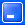 In the middle of these three buttons is a button which will let you either ___________ or ___________ a window, depending on the current state of the window. 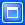 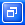 The right-hand button in this set is used to ___________ the window.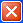 When a window is ___________ ___________, you can resize it. Just click and drag from the ___________-___________ corner of the window. How do you hide all the windows and show the desktop?Which button on your mouse should you press to see a contextual menu?In order to open a file in a program other than its default program, right-click on it and select ___________ ___________To create a new file in a program, first click on ___________ and then ___________.To open a file from inside in a program, first click on ___________ and then ___________.When saving a new file, put the file's name into the ___________ ___________ field in the Save As... dialog box. True or False: The NumLock needs to be off if you want to type numbers on the number keypad.True or False: The power button is the preferable way to shut down the computer. 